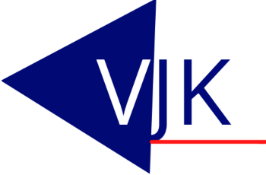 Verslag van de Algemene Ledenvergadering van de VJK op 25 november 2021Agenda1. Opening2. Verslag van de algemene ledenvergadering van 18 februari 2021 3. Statutenwijziging4. Goedkeuring jaarrekening 2020 en vaststelling begroting 20215.  Voorgenomen activiteiten voor 2022   6. Rondvraag   7.  SluitingDatum: Vrijdag 25 november 2021 Tijd: 15.00 – 16.00Locatie: Online: ZoomAanwezig vanuit het bestuur van de VJK: John Olivier, Ruud Lamers, Stijn van Cleef, Onno Looijestijn, Ronald Westerhof, Mirjam van der Sluis, Malu Hertzdahl, Elly Poldervaart en Iris de Jong (ondersteuning bestuur).Aanwezig leden: Suzanne Vloet (kascommissie; gemeente Nijmegen), Ellen Ebens (gemeente Westerkwartier), John Vogel (gemeente IJsselstein), Pim Bouman (gemeente Woensdrecht), Kim Bos (gemeente Westland).Afwezig: Vera VoigtVoorzitter: John OlivierNotulist: Iris de JongOpening, mededelingen en vaststelling agenda Vaststelling verslag algemene ledenvergadering op 18 februari 2021Goedkeuring jaarrekening 2020 en vaststelling begroting 2022StatutenwijzigingVoorgenomen activiteiten voor 2022RondvraagSluitinga. John opent de online vergadering en heet iedereen van harte welkom.Het verslag wordt vastgesteld overeenkomstig het concept.3.1.De statutenwijziging, overeenkomstig het besluit dat genomen is in de vergadering van 18 februari 2021, heeft ten overstaande van de notaris- plaatsgevonden in september r. De nieuwe statuten zijn geplaatst op de website. Abusievelijk staat in de gepasseerde statuten dat het besluit van de ledenvergadering tot statutenwijziging in Utrecht is genomen. Dat moet uiteraard zijn tijdens de digitale vergadering op 18 februari 2021. Bij de eerstvolgende statutenwijziging kan dit hersteld worden en het doet niet af aan de rechtskracht van onze statuten. .4.1.4.2.4.3.4.4.De kascommissie heeft de jaarrekening beoordeeld.. Desgevraagd  verklaart Suzanne Vloet dat  Stijn t alle vragen van de kascommissie naar tevredenheid  heeft beantwoord. Er zijn geen adviezen ter verbetering van het voeren van de financiële administratie.De kascommisie adviseert de ledenvergadering om de jaarrekening overeenkomstig het concept vast te stellen en het bestuur decharge te verlenen.Overeenkomstig het advies besluit de ledenvergadering.De begroting sluit aan bij ambitieniveau voor volgend jaar. Dit ambitieniveau is gebaseerd op de vooronderstelling dat voor het jaar 2022 subsidie wordt toegekend door het ministerie van BZK. Ook  de vorige twee jaren was deze subsidie bepalend voor het ambitieniveau.. Er is op het moment nog geen definitieve goedkeuring. Wegens de onzekerheid is voorzien in een reserve om extra kosten op te vangen. In de begroting is uitgegaan van 190 leden aangezien het ledenbestand toch vaak nog schommelt. De begroting wordt door de ledenvergadering unaniem overeenkomstig het concept vastgesteld.De huidige ledenomvang is als volgt:162 gemeenten6 veiligheidsregio’s4 waterschappen5 provincies: Noord-Holland, Overijssel, Utrecht, Zeeland en Zuid-Holland John geeft aan dat Iris ook nog kan kijken bij juridische vacatures om gemeenten te benaderen die geen lid zijn. Bij deze vacatures staan namelijk vaak contactpersonen. Daarnaast is het belangrijk om rekening te houden met de gemeentelijke herindelingsverkiezingen. Door schaalvergroting kan het voor een gemeente interessant worden om lid te worden.4.1.4.2.Alle activiteiten voor 2022 staan in de begroting. De webinars bevallen goed en zijn eigenlijk noodgedwongen ontstaan. Deze kunnen gerealiseerd worden tegen geringe kosten. Waar mogelijk blijft de VJK gebruikmaken van deze online mogelijkheid. De activiteiten zijn sterk gerelateerd aan de begroting en hebben een dynamisch karakter.Bij alle activiteiten wordt rekening gehouden met de actualiteit. Zo ook bij het najaarscongres. Voor het voorjaarscongres wordt ook weer rekening gehouden de actualiteit.5.1.5.2.5.3.5.4.John vogel complimenteert het  bestuur en is van mening dat het bestuur goed bezig is.Kim bos sluit zich volledig bij John Vogel aan. Suzanne Vloet vindt de webinars heel prikkelend en aanzetten tot denken. Het feit dat dit digitaal verloopt is heel fijn en gemakkelijk. Ellen Ebens is van mening dat het persoonlijke contact wel een meerwaarde is. Ellen mist het fysieke contact wel. Ellen gaat over een halfjaar met pensioen en doet haar best het lidmaatschap van haar gemeente door te laten verlopen.9.1.John Olivier sluit de vergadering.